Publicado en Torrelavega el 18/06/2021 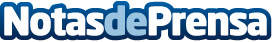 La revolución de los hervidores plegables según Hervidor.topMultitud de personas no conocen la existencia de hervidores plegables en el mercadoDatos de contacto:Pilar Martínez633523147Nota de prensa publicada en: https://www.notasdeprensa.es/la-revolucion-de-los-hervidores-plegables Categorias: Nacional Gastronomía Entretenimiento Restauración Consumo Dispositivos móviles http://www.notasdeprensa.es